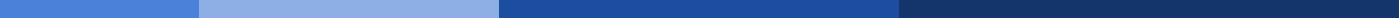 Grant Proposal Letter For Funding[Your Name][Your Address][City, State, Zip Code][Your Email Address][Your Phone Number] [Date][Recipient's Name][Recipient's Title/Position] [Organization Name] [Organization Address] [City, State, Zip Code]Dear [Recipient's Name],I hope this letter finds you well. My name is [Your Name], and I am writing to you on behalf of [Your Organization/Project Name]. Our organization is dedicated to [Briefly describe the mission or purpose of your organization].I am reaching out to inquire about the possibility of receiving funding support from [Recipient's Organization/Grant Program]. We are currently seeking financial assistance to [Briefly describe the purpose or goals of your project or program]. This initiative aims to [Describe the impact or benefits of your project or program].As you may know, [Explain why this project or program is important and how it aligns with the goals or priorities of the recipient's organization or grant program]. With your support, we believe that we can make a significant difference in [Describe the intended beneficiaries or community that will benefit from your project or program].I have attached a detailed proposal outlining the scope of our project or program, budget breakdown, and expected outcomes. Additionally, I am available to discuss any questions or provide further information at your convenience.We understand that [Recipient's Organization/Grant Program] receives numerous funding requests, and we are grateful for your time and consideration. We are confident that our project or program aligns with your organization's mission and goals, and we hope to have the opportunity to partner with you in making a positive impact in our community.Thank you for your attention to this matter. We look forward to the possibility of working together and creating lasting change.Sincerely,[Your Name][Your Title/Position][Your Organization Name]Enclosure: Project Proposal